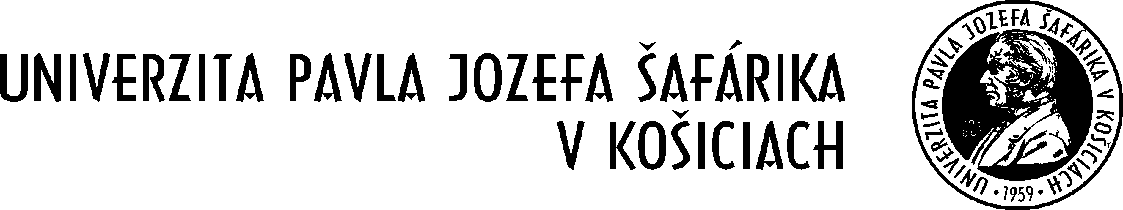 Príloha č. 2Prehľad minimálnych prahových hodnôt merateľných ukazovateľov ako jeden z podkladov pri vyhodnotení plnenia požiadaviek na získanie vedecko-pedagogického titulu profesorv odbore habilitačného konania a konania na vymenúvanie profesorov .............................§	Podľa Prílohy č. 2 Rozhodnutia rektora č. 2/2021, ktorým sa určujú kritériá na získanie vedecko-pedagogických titulov docent a profesor na Univerzite Pavla Jozefa Šafárika v Košiciach.10 pedagogických aktivít z nasledujúcich: 1) vedenie prednášok z povinných predmetov za každý predmet samostatne v trvaní minimálne počas 3 akademických rokov, 2) vykonávanie hodnotenia študentov za každý predmet samostatne v trvaní minimálne počas 3 akademických rokov, 3) účasť v štátnicových komisiách za každý predmet štátnej skúšky samostatne v trvaní minimálne počas 3 akademických rokov, 4) vedenie a oponovanie diplomových prác v trvaní minimálne počas 3 akademických rokov, 5) oponovanie rigoróznych prác v trvaní minimálne počas 3 akademických rokov, 6) oponovanie dizertačných  prác za každú samostatne,  7) vytvorenie študijného materiálu iného, ako je hodnotený v rámci výstupu pedagogickej činnosti (bod 1, písm. d), napr. podcast, e-learningový kurz, zbierka prípadových štúdií a pod. za každý materiál samostatne, 8) poskytovanie konzultácií pre študentov v trvaní minimálne počas 3 akademických rokov, 9) vykonávanie činnosti konzultanta v rámci fakultného alebo česko-slovenského kola ŠVOČ alebo činnosti člena komisie pre vyhodnocovanie fakultného alebo česko-slovenského kola ŠVOČ za každú aktivitu samostatne, 10) vedenie kolektívu pri riešení projektu v oblasti rozvoja vzdelávania;2 pedagogické aktivity z nasledujúcich: tvorba študijných materiálov (VŠ učebnica alebo kapitola vo VŠ učebnici, učebný text – skriptum alebo textová pomôcka, e-learningový kurz obsahujúci obsahovú, distribučnú a riadiacu zložku vzdelávania v odbore právo, zavedenie nových jednotiek do študijného programu, učebné pomôcky);3 výstupy pedagogickej činnosti spočívajúce v 1)  tvorbe VŠ učebnice, vysokoškolských učebných textov, textových pomôcok alebo kapitol v nich minimálne v rozsahu 3 AH, 2) tvorbe uceleného e-learningového kurzu obsahujúceho obsahovú, distribučnú a riadiacu zložku vzdelávania v odbore právo, 3) tvorbe a zabezpečení výučby nového predmetu zaradeného v rámci študijného programu, pričom obligatórnym minimálne jedným výstupom musí byť tvorba VŠ učebnice alebo kapitol v nej v minimálnom rozsahu 3 AH.účasť na riešení 3 výskumných projektov financovaných z externých zdrojov, pričom  minimálne v jednom z nich musí byť v pozícii zodpovedného riešiteľa alebo zástupcu zodpovedného riešiteľa. Požiadavka vedenia projektu môže byť nahradená vedením prác pri tvorbe návrhu zákona, ústavného zákona alebo ústavy na základe požiadavky orgánu verejnej moci, alebo vedením prác pri tvorbe odborného stanoviska pre potreby štátneho orgánu alebo medzinárodnej organizácie alebo vedením prác pri tvorbe návrhu významného rozhodnutia Ústavného súdu SR, Najvyššieho súdu alebo súdu medzinárodnej organizácie na základe ich požiadavky;2 vedecké monografie alebo kapitoly v jednej vedeckej  monografii v rozsahu minimálne 3 AH;40 pôvodných vedeckých prác, ktoré boli recenzované, z toho 8 prác vydaných v zahraničí alebo vo svetovom jazyku;25 pôvodných vedeckých prác, ktoré boli recenzované, ktorých uchádzač je spoluautorom minimálne v rozsahu 50 % alebo je vedúcim autorského kolektívu, ak percentuálny podiel nie je možné jednoznačne určiť;6 pôvodných vedeckých prác, ktoré boli recenzované a boli vydané ako 1) vedecký článok v zahraničnom vedeckom časopise, ako 2) vedecký článok v domácom vedeckom časopise registrovanom v databázach Web of Science, Scopus, ERIH+, ako 3) vedecká monografia vydaná v renomovanom zahraničnom vydavateľstve, ako 4) kapitola vo vedeckej monografii vydaná v renomovanom zahraničnom vydavateľstve alebo ako 5) pôvodná vedecká práca v zborníku vydanom v zahraničnom vydavateľstve registrovanom v databázach Web of Science, Scopus, ERIH+;Požadované§ Plnenie uchádzačom1. Pedagogická činnosťMinimálny počet rokov vykonávania pedagogickej činnosti od získania vedecko-pedagogického titulu docent3Celkový počet pedagogických aktivít110+21Počet úspešne ukončených doktorandov1(úspešne ukončený)+1 (po dizertačnej skúške)Počet oponovaných dizertačných prác3Celkový počet výstupov pedagogickej činnosti2322. Tvorivá činnosťCelkový počet výstupov tvorivej činnosti33+2+40(8)3Miera autorského vkladu4254Kvalitatívny ukazovateľ výstupov tvorivej činnosti565Ohlasy uvedené v citačných databázach WoS, SCOPUS 5Ohlasy v zahraničných publikáciách (aj mimo databáz WoS, SCOPUS)10